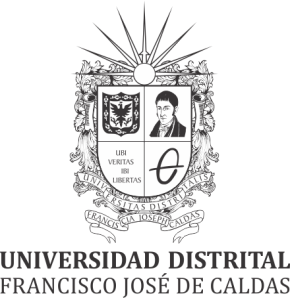 UNIVERSIDAD DISTRITALFRANCISCO JOSE DE CALDASVICERRECTORIA ADMINISTRATIVA Y FINANCIERAINVITACIÓN DIRECTA / CONVOCATORIA PÚBLICA Nº “OBJETO DE LA INVITACIÓN DIRECTA O CONVOCATORIA PÚBLICA”ACTA DE CIERREEn Bogotá D.C. a los (__) días del mes de ______ de _______, siendo las _________ se reunieron en la Vicerrectoría Administrativa y Financiera ubicada en la Carrera 7 Nº 40 B-53 piso 8 de la ciudad de Bogotá los funcionarios de la Universidad, abajo firmantes y los interesados asistentes a la reunión. De esta manera se da cumplimiento a lo establecido en el numeral ____ CRONOGRAMA DE LA INVITACIÓN DIRECTA O CONVOCATORIA PÚBLICA Nº y el numeral ____ LUGAR DE PRESENTACIÓN DE LAS OFERTAS: El proceso se cerrará el día (__) de ____ de _____ a las _______ en _________________, ubicada en ____________________.En esta diligencia sa abrirán las ofertas y se levantará un acta en la que conste la cantidad de propuestas presentadas, los nombres de los oferentes, los números de pólizas de seriedad de las ofertas, el número de folios total de cada una de las ofertas, el valor de las ofertas. Esta acta será suscrita por los funcionarios delegados por la Oficina de Control Interno, un delegado de la Vicerrectoría Administrativa y financiera y por un delegado de la parte técnica, así como los proponentes que asistan. Los resultados finales de la diligencia de cierre establecidos así en el acta, se publicaran en la Web de la entidad y en el Portal de Contratación Estatal.Por lo tanto se procede a cerrar el citado proceso como lo dispone el acuerdo Nº 008 de 2003, emanado del Consejo Superior  Universitario y la resolución de Rectoria Nº 014 de 2004, para lo cual se realiza la apertura de las propuestas encontrándose la siguiente información:CONSTANCIA: QUE LA UNIVERSIDAD DIO RESPUESTA A LAS OBSERVACIONES PRESENTADAS POR LOS OFERENTES A PREPLIEGOS Y PLIEGOS QUE FUERON PRESENTADAS EN LOS TIEMPOS ESTABLECIDOS EN EL PLIEGO DE CONDICIONES.OBSERVACIONES:Realizadas por la universidad Distrital:________________________________________________________________Por los oferentes que asisten a la diligencia de cierre:________________________________________________________________Siendo las __________ de la fecha antes señalada, se da por terminada la reunión, firmando por quienes en ella intervinieron:ESPACIO PARA LA FIRMA DE LOS RE`PRESENTANTES DE LA UNIVERSIDADPor los proponentes:NOMBRE DEL PROPONENTENITDOCUMENTOS JURIDICOS, FINANCIEROS Y TÉCNICOSDOCUMENTOS JURIDICOS, FINANCIEROS Y TÉCNICOSPROPUESTA ECONOMICAPOLIZA DE SERIEDADMEDIO MAGNETICONOMBRE DEL PROPONENTENITNº DE FOLIOS DEL ORIGINALCOPIASVALORPOLIZA DE SERIEDADMEDIO MAGNETICOEMPRESANOMBRECEDULA FIRMA